CURRICULUM VITAERIZWANMob no- 0504753686Rizwan-399518@2freemail.comSummaryA Young and dynamic individual who excels at analyzing, prioritizing, completing tasks in a professional manner and having more than six years of experience in Human Resource Management.ObjectiveSeeking a fulfilling position in an industry that offers growth opportunities and allows me to utilize my human resource skills and experience.EducationBACHELOR OF MANAGEMENT STUDIES , FROMPILLAIS HOC COLLEGE OF ARTS SCIENCE AND COMMERCE FROM MUMBAI UNIVERSITY IN THE YEAR 2014.PERSUING MASTERS OF BUSINESS ADMINISTRATION IN HUMAN RESOURCE MANAGEMENT FROM INTEGRAL UNIVERSITY LUCKNOW.Employment HistoryWorked as an HUMAN RESOURCE EXECUTIVE in DEGUSTIBUS HOSPITALITY PVT. LTD Delhi from June 2014 to August 2015. (1.3 YEARS)Currently working as a Lucknow since September 2015 till date. (5.1 YEARS)KRA’s :Recruiting, interviewing and short-listing candidates for any job opening.Interview job applicants at the staff level to obtain and verify information used to screen and evaluate them.Conduct initial orientation to newly hired employees.Manage the complete recruitment life-cycleResponsible for handling Walk-in interview.Thorough screening applications and then meeting quality candidates.Scheduling interviewsPosting jobs on portals for recruitment.Build resume database for recruitment.Coordinate interviews and follow-ups with Operation Heads accordingly.Identifying and meeting colleges for campus recruitment and attending job fairs.Comprehensive employee reference check for all new joiners and documenting the same.Issuing and processing employee’s attendance.Solving employee’s grievances.Maintaining Quality indicators as required under NABH norms.Maintaining individual files of each and every employee with proper documentation.Each and every task in regards to Human resource.AchievementsAdditional Certification:Certificate of Achievement on “Connect to Collaborate – Communication &Interpersonal skills” by “DALE CARNEGIE” in 2019.Certificate of Achievement for “Introduction to Human Resource Management” by “SAYLOR ACADEMY” in 2020.Certification for “Human Resource Management (Short Course) by “eLearning College” in 2020.Certification for “Leadership Management (Short Course) by “eLearning College” in 2020.Sports Achievements:Have played cricket at district and divisional level and part of the winning team.Have been part of DASA football club Mumbai and won many tournaments.Academics Achievements:Topper of the class in the second year while pursuing BBA.Topper of the college in the Final year of BBA conducted by Mumbai University.Awarded for the BEST PROECT OF THE YEAR for project on Logistics and supply chain management.Professional SkillsGreat communication skillsEnthusiasticTeam playerCreativeTeam PlayerStrong Leadership skillsFlexibleLanguageEnglish, Hindi, UrduHobbies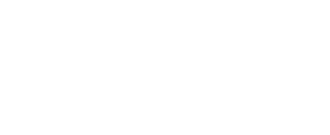 Football, Cricket, Chess, Writing poemsRIZWAN 